☆サンドブラスト彫刻体験☆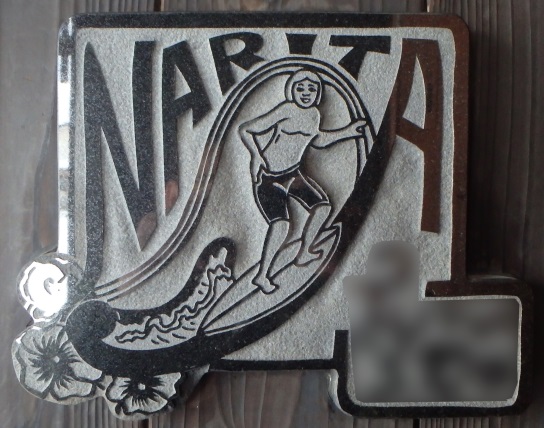 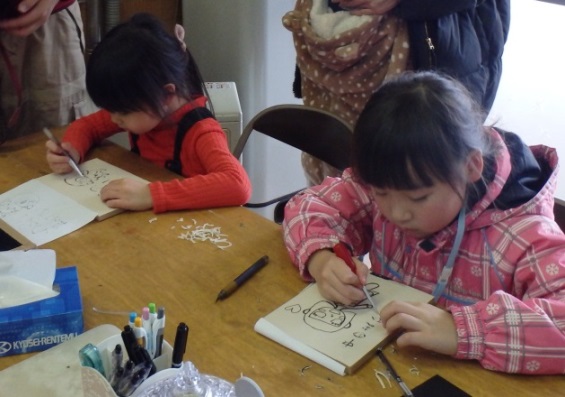 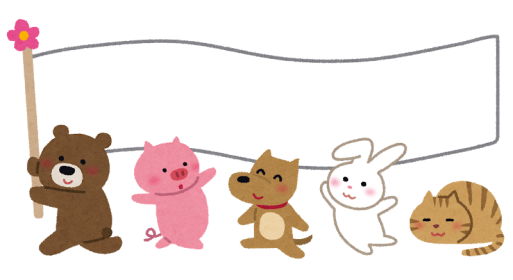 開催日時申込み締切1月　彫刻体験1月25日（土）　午後13時半より1月21日（火）まで2月　彫刻体験2月  1日（土）　午後13時半より1月28日（火）まで2月　彫刻体験2月15日（土）　午後13時半より2月11日（火）まで